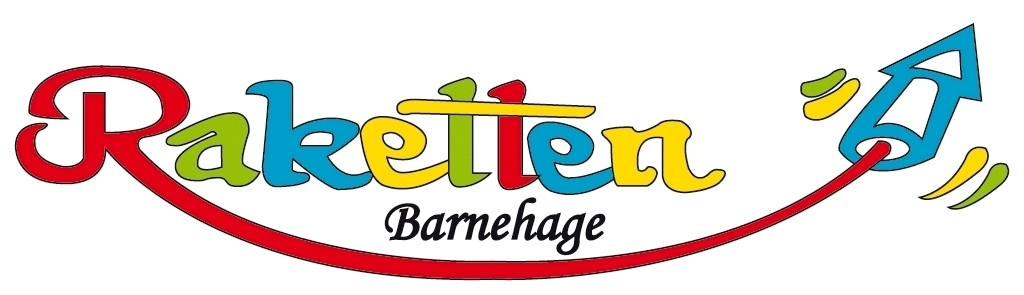 BARNEHAGEVEDTEKTER FOR RAKETTEN BARNEHAGE SAEtter § 8 i Lov om barnehagerInnholdsfortegnelse1 Navn og formål  	32 Foreldreråd	33 Foreldremøter	34 Samarbeidsutvalgets sammensetning, myndighet m.v.	45 Opptaksmyndighet	46 Opptakskriterier	47 Opptaksperiode og oppsigelsesfrist	58 Klagegang ved avslag på søknad om barnehageplass ved opptak	59 Fastsettelse av foreldrebetalingen	610 Leke- og oppholdsareal	611 Åpningstider	612 Ferie	613 Helsespørsmål	6   14 Dugnad i barnehagen……………………………………………………………………………… 715 HMS	7   16 Andre opplysninger av betydning jfr.barnehagelovens §8…………………… 7Revisjonshistorikk…………………………………………………………………………………………. 8Barnehagevedtekter for Raketten Barnehage SA1	Navn og formål		Barnehagens navn er Raketten Barnehage SA. Barnehagen er et økonomisk foretak, organisert som et samvirkeforetak med vekslende kapital og medlemstall.Samvirkeforetakets formål er å eie og drive barnehage i Eigersund til beste for medlemmene. Virksomheten har et ideelt (ikke økonomisk) formål. Virksomheten skal drives i samsvar med de til enhver tid gjeldende lover og forskrifter for barnehagevirksomhet. Eventuelle overskudd i samvirkeforetaket skal nyttes til drift av barnehagen.Barnehagen skal drives i samsvar med:Lov om barnehager og de av Kunnskapsdepartementet til enhver tid fastsatte forskrifter og retningslinjerRammeplan for barnehagenVedtekter for Raketten barnehage SAÅrsplan for barnehagenLov m internkontroll og barnehagens egne sikkerhets/internkontrollrutinerForskrift om miljørettet helsevern i barnehager og skolerForskrift om sikkerhet ved lekeplassutstyr2	ForeldrerådForeldrerådet skal fremme fellesinteressene til foreldrene og bidra til at samarbeidet mellom barnehagen og foreldregruppen skaper et godt barnehagemiljø.1.	Foreldrerådet består av foreldrene/foresatte til alle barna i barnehagen.2.	Foreldrerådet velger 2 foreldrerepresentanter til Samarbeidsutvalget.3.	Foreldrerådet skal bli forelagt og har rett til å uttale seg i saker av viktighet for foreldrenes forhold til barnehagen. 4.	Barnehagens daglige leder har ansvaret for å innkalle til det første foreldrerådet i barnehageåret.5.	Foreldreråd holdes minst en gang i året – gjerne i forbindelse med årsmøtet.6.	Ved avstemming i foreldrerådet gis det en stemme for hvert barn, og alminnelig flertallsvedtak gjelder.Det føres egen protokoll for foreldrerådet, som skal inneholde de uttalelser/vedtak som foreldrerådet har fattet. Tid og sted for møtene skal gå fram av protokollen, likeså stemmefordeling og uenighet som kreves protokollført. Foreldrerådets referent signerer protokollen. Protokollen er tilgjengelig kun for foreldrerådets medlemmer, styret, daglig leder, og de personer foreldrerådet gir tilgang.3	ForeldremøterDet skal avholdes minst 2 foreldremøter i året. Daglig leder har ansvar for innkalling og gjennomføring.4	Samarbeidsutvalgets sammensetning, myndighet, m.v.Samarbeidsutvalget (SU) skal være et rådgivende, kontaktskapende og samordnende organ. Utvalget skal særlig være med på å drøfte barnehagens ideelle grunnlag, og arbeide for å fremme kontakt mellom barnehagen og lokalsamfunnet. 1.	Samarbeidsutvalget skal forelegges saker og har rett til å uttale seg i saker som er av viktighet for barnehagens innhold, virksomhet og forholdet til foreldrene. Slike saker er blant annet forslag til budsjett, driftsendringer, utnyttelse av ute- og inne arealer, årsplanarbeid, planlegging og gjennomføring av foreldremøter, m.m.2.	Samarbeidsutvalget skal jobbe for å engasjere og inkludere alle foreldre/ foresatte, for eksempel gjennom ulike arrangementer og møter. SU forespør og velger komité for juletrefest- og 17.maikomité.3.	Saker som gjelder ansettelser, opptak av barn og lignende, skal ikke behandles av samarbeidsutvalget.4.	Samarbeidsutvalget skal ha 6 medlemmer. Foreldrerådet, de ansatte og eieren velger to representanter til samarbeidsutvalget. Daglig leder er fast sekretær for SU.5.	Samvirkeforetaket avgjør selv om det som eier skal delta med representanter i utvalget og eventuelt hvem. Eier kan ikke stille med flere representanter enn foreldrene/de ansatte har.6.	Samarbeidsutvalget konstituerer seg selv, og velger selv sin leder. Som samarbeidsutvalgets vedtak gjelder det som flertallet av de møtende har stemt for. Ved stemmelikhet gjelder det som lederen har stemt for. Er lederen ikke tilstede, gjelder det som møtelederen har stemt for.7.	Møter i samarbeidsutvalget holdes etter en plan fastsatt av samarbeidsutvalget, og for øvrig når samarbeidsutvalgets leder finner det nødvendig.Det føres egen protokoll for samarbeidsutvalget som skal inneholde de vedtak samarbeidsutvalget har fattet vedrørende andelslaget. Tid og sted for møtene skal gå fram av protokollen, likeså stemmefordeling og uenighet som kreves protokollført. Samarbeidsutvalgets medlemmer signerer protokollen. Protokollen er tilgjengelig kun for samarbeidsutvalgets medlemmer, styret, daglig leder, og de personer samarbeidsutvalget gir tilgang.5	OpptaksmyndighetDet søkes om plass i barnehagen på fastlagt skjema for samordnet opptak, Egersund kommune.Daglig leder foretar opptak av barn i barnehagen. Styret kan endre denne bestemmelsen.6	OpptakskriterierBarnehagen er åpen for barn fra 6 måneder. Barn som er tildelt fast plass, får beholde plassen til utgangen av barnehageåret det år barnet fyller 6 år.Ved opptak av barn skal det legges vekt på at gruppesammensetningen med hensyn til alder, kjønn og barn med særskilte behov blir så god som mulig, slik at barnehagens formålsparagraf ivaretas på en skikkelig måte.Ved opptak skal følgende kriterier følges:A)	Iht. barnehageloven § 13 har barn med nedsatt funksjonsevne og barn som det er fattet vedtak om etter lov om barneverntjenester §§ 4-12 og 4-4 annet og fjerde ledd, rett til prioritet ved opptak i barnehage.B)	Søsken av barn i barnehagen. Der søkere stiller likt i, prioriteres søkere med lengst sammenhengende medlemskap i Samvirkeforetaket. C)	Daglig leder kan gi ansatte fortrinnsrett ved opptak av barn, dersom dette er viktig for å få besatt stillinger. D) Dersom det er igjen ledige plasser i barnehagen etter at pkt A,B og C er oppfylt, kan barnehagen ta inn søsken av barn i barnehagen som er flyttet til annen kommune etter at barnet begynte i barnehagen.Styret kan endre denne bestemmelsen.7	Opptaksperiode og oppsigelsesfristOpptak av barn skjer hele året, men hovedsakelig ved samordnet opptaksprosess. Daglig leder kan tilby barnehageplass etter kapasitet utenom samordnet opptaksprosess. Beslutningen om opptak av barn i barnehagen og tildeling av ledige plasser foretas av barnehagen etter skriftlig søknad i henhold til Barnehagelovens bestemmelser om samordnet opptaksprosess. Oppsigelsestid på barnehageplassen er 2 måneder (gjeldende fra den 1. i påfølgende mnd ). Oppsigelse fra foresattes side mottatt av barnehagen etter 1. april medfører en plikt til å betale foreldrebetaling ut barnehageåret (15.08)«Skolebarna» som vil benytte plassen etter 1.mai,må betale ut barnehageåret(15.08)Oppsigelse fra barnehagens side krever saklig grunn og skal skje skriftlig.Dersom barnehagen får inn nytt barn i oppsigelsesperioden skal foreldrebetalingsplikten i oppsigelsestiden reduseres forholdsmessig.Styret kan endre denne bestemmelsen.8 Klageadgang ved avslag på søknad om barnehageplass ved opptakVed hovedopptak kan søker klage over avslag på søknad om barnehageplass og på avslag om å få sitt første eller andre ønske oppfylt. Utenom hovedopptak kan bare søkere til barnehagen med lovfestet rett til prioritet etter barnehageloven § 13 klage dersom de ikke tilbys plass. Dette gjelder barn med nedsatt funksjonsevne og barn som det er fattet vedtak om etter nærmere bestemmelser i lov om barneverntjenester.  Klagen må fremsettes skriftlig for kommunen. Det må nevnes hvilken avgjørelse det klages over og de grunner som klagen støtter seg til. Klagefristen er 3 uker fra det tidspunkt avgjørelsen som det skal klages over er kommet fram til søkeren. For den som ikke har mottatt underretning, løper fristen fra det tidspunktet vedkommende har fått eller burde ha skaffet seg kunnskap om avgjørelsen. Reglene for klageadgang finnes i Forskrift om saksbehandlingsregler ved opptak i barnehage (forskrift 2005-12-16 nr. 1477)9	Fastsettelse av foreldrebetalingenForeldrebetalingen fastsettes av styret i Raketten barnehage SA. Medlemmene blir orientert om de til enhver tid gjeldende betalingssatser. Det betales for tolv måneder i året, forskuddsvis den 20. hver måned.Det gis 30 % søskenmoderasjon for barn nr.2 og 50 % søskenmoderasjon på barn nr.3.10	Leke- og oppholdsarealBarnehagens norm for arealutnytting er 4 m² leke- og oppholdsareal pr. barn over 3 år, og 5,5 m² for barn under 3 år. Styret kan endre denne bestemmelsen.11	ÅpningstiderBarnehageåret starter 15.august.Barnehagen er åpen fra kl. 06.30 til kl. 16.15 mandag til fredag. Barnehagen er stengt på julaften og nyttårsaften og stenger klokken 12.00 på onsdag før skjærtorsdag.  I løpet av året er barnehagen i tillegg stengt 5 kurs- og planleggingsdager. Barnehagen er stengt på helligdager.Styret kan endre denne bestemmelsen.12	FerieAlle barn i barnehagen skal ha minimum 4 ukers ferie i løpet av barnehageåret, derav tre sammenhengende uker i tidsrommet 01.06.-01.09.Foreldrene skal innen 01.03 gi skriftlig beskjed om når barna skal ha sommerferieBarnehagens planleggingsdager anses ikke som feriedagerStyret kan endre denne bestemmelsen.13	HelsespørsmålSyke barn kan ikke møte i barnehagen.Et barn som ikke kan være ute eller delta i lek, på lik linje med andre barn, må som hovedregel holdes hjemme. I tvilstilfeller avgjør daglig leder om barnet kan være i barnehagen.Alt fravær meldes til barnehagen14	Dugnad i barnehagen Det blir som hovedregel avholdt 3 dugnader i barnehagen i løpet av 1 barnehageår. I tillegg til dette kan det tildeles oppgaver til enkelte i løpet av åretFormålet med dugnad i Raketten er å legge til rette for gode inne- og utearealer i barnehagen.I Raketten barnehage legger vi opp til at foreldrene kan bidra med enkelt vedlikeholdsarbeid i barnehagen som rydding og vedlikehold av barnehagens ute- og inne områder, innvendig nedvask av barnehagen, malingsarbeider på bygg og lekeapparater og lignende.Det er styret, i samarbeid med daglig leder, som innkaller til fellesdugnader. Antallet fellesdugnader reguleres av det til enhver tid gjeldende vedlikeholdsbehovet i barnehagen. Det er utarbeidet retningslinjer og praksis rundt avvikling av dugnader i Raketten barnehage SAStyremedlemmer er fritatt for plenklipping og dugnad i februar (nedvask av barnehagen)Styrets leder er fritatt for alle dugnadene i barnehagen.15	HMSBarnehagen skal foreta internkontroll etter gjeldende regler og forskrifter. Denne føres og følges opp av daglig leder.16	Andre opplysninger av betydning, jfr. barnehageloven § 8Iht. barnehageloven § 8 skal barnehagevedtektene gi opplysninger som er av betydning for foreldrenes/de foresattes forhold til barnehagen. Det vises i den anledning til avtale om disponering av barnehageplass, som signeres som aksept av tilbud om barnehageplass. I avtalen er rettigheter og forpliktelser i avtaleforholdet detaljert regulert. Styret i barnehagen forbeholder seg retten til å kunne endre vilkårene i denne avtale. Slik endring skal varsles skriftlig med minst 2 måneders frist før iverksettelse. Vilkårsendring gir foresatte rett til å si opp plassen med 1 måneds oppsigelsestid fra varselet er mottatt. Slike endringer kan være, men er ikke begrenset til, foreldrebetaling, gebyr og matpenger.RevisjonshistorikkBarnehagevedtekter for Raketten Barnehage SAiht. Barnehageloven § 8RevisjonDatoEndring1.026.03.2009Årsmøtet vedtok ny utgave av vedtektene1.018.03.2010Årsmøtet vedtok ny utgave av vedtektene1.021.09.2010Ekstraordinært årsmøte vedtok ny utgave av vedtektene1.027.03.2014Årsmøtet vedtok ny utgave av vedtektene1.022.08.2016Styremøte 22.08.2016    Sak 34 / 2016.1.020.05.2019Styremøte 20.05.2019    Sak 28 / 2019.1.027.01.2020Styremøte 27.01.2020    Sak 06 / 20201.001.06.2022Ekstraordinært årsmøte i sak 5 – 01.06.20221.013.03.2024Styremøte 13.03.2024     Sak 13/ 2024